Rašelina a.s., Na Pískách 488/11 392 18 SOBĚSLAV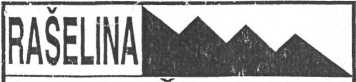 Dodatek č. 7Který níže uvedeného dne, měsíce a roku uzavřely smluvní strany:Město Třeboň, se sídlem Třeboň, Masarykovo nám. 20, PSČ 379 01, IČO 247618, zastoupené Ing. Jiřím Houdkem, starostou města Třeboň,bankovní spojení: Česká spořitelna a. s. Třeboň, číslo účtu: 19-0603148389/0800, dále jen pronajímatel na straně jedné aRašelina a. s., se sídlem Soběslav, Na Pískách 488/n, PSČ 392 18, IČO 60071214, DIČ CZ 60071214 zastoupená Ing. Rostislavem Staňkem, předsedou představenstva,dále jen nájemce na straně druhéI.Z důvodu ukončení těžby rašeliny a provedení technické rekultivace na části pronajatého pozemku č.p. 937/1 v k. ú. Branná se pronajímatel a nájemce dohodli na úpravě předmětu smlouvy takto: splatností od 1.4.2005 se snižuje výměra pronajaté plochy o 4,52 ha a tudíž zůstává nadále v pronájmu 41,66 ha. Část pozemku, která je vrácena pronajímateli je zakreslena v přiloženém plánku a hranice v terénu jsou pronajímateli známy.II.S ohledem na čl. I. tohoto dodatku se pronajímatel a nájemce dohodli na úpravě ceny nájmu. Za 1. čtvrtletí roku 2005 uhradí nájemce částku 143.086,- Kč, za 2., 3. a 4 čtvrtletí roku 2005 uhradí nájemce částku celkem 387.243,- Kč a to vždy ve sjednaných lhůtách. S platností od r. 2005 je základna pro roční nájemné 516.324,- Kč, která bude nadále upravována dle článku III. smlouvy.	. .III.Ujednání smlouvy ve znění dodatků, pokud nejsou dotčena obsahem tohoto dodatku č. 7, zůstávají nadále v platnosti.IV.Tento dodatek se vyhotovuje v 6 výtiscích, každý s platností originálu z nichž pronajímatel obdrží 4 výtisky a nájemce 2 výtisky.V Soběslavi 27.03.2005